Novogodišnja pesma za decu  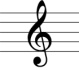 Zemlja gruva/youtube.com Šta god da je bilo 
ove godine će biti bolje 
pogledaj u nebo i 
poželi svima lepe snove. 

Probudi sreću 
podeli radost 
pokloni osmeh 
produži mladost.

Posle mnogo truda, poraza i suza 
pobedili smo slabosti 
naučili smo da nas samo prava ljubav može pomiriti. 

Zajedno smo tu 
ugasili smo mrak 
10, 9, 8, 7, 
čekamo na znak. 

Srećna Nova godina, 
nek’ je srećna svima, 
sada kada svi smo tu, 
nije više zima. 

Žurka već je počela 
svako poklon ima. 
Srećna Nova godina 
nek’ je srećna svima. 

Udružili smo snage 
okupili se na jedno mesto.
Spojili ideje tvoju, moju, njegovu i njenu vešto.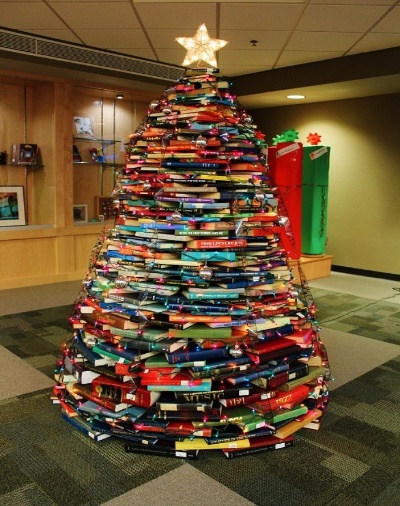 
Ja moram da ti kažem nešto smešno: 
Nova godina i nije tako često, 
možemo da ponovimo sve to 
kad dođe leto. 

Da uspavamo veštice, 
da sredimo sve negativce, 
ućutkamo lažljivce, 
otkačimo ulizice, 
prekorimo tužibabe, 
ohrabrimo plašljivce. HAJDE DA ODGOVORIMO NA PITANJA:Pronađi ova latinična slova u tekstu i oboj ih odgovarajućim bojama Č    Ć    Ž    Š    Lj    Nj    ĐDa li znaš šta znače ove reči: negativac, lažljivac, tužibaba, plašljivac?Negativac_________________________________________________________________Lažljivac _________________________________________________________________Tužibaba   ________________________________________________________________Plašljivac  ________________________________________________________________Šta bi ti voleo/la da ti se desi u Novoj godini?_________________________________________________________________________Kog datuma počinje Nova 2021. godina?_________________________________________________________________________Napiši slovima broj 2021._________________________________________________________________________DOMAĆI ZADATAK: Pogledaj ovu neobičnu jelku napravljenu od knjiga. Nacrtaj svoju jelku i ukrasi je po želji. Iznad jelke napiši štampanim slovima latinice Srećna Nova godina!		Napiši pismo Deda Mrazu. 